ПРОЄКТ                                                                                                                              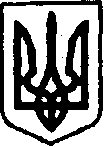 УКРАЇНАКЕГИЧІВСЬКА СЕЛИЩНА РАДАXL СЕСІЯ VІІІ СКЛИКАННЯРІШЕННЯ01 грудня 2022 року                     смт Кегичівка                                       №Про припинення дії   договору оренди земліВідповідно до пункту 34 частини 1 статті 26 Закону України «Про місцеве самоврядування в Україні», статей 12, 83, 93, 124, 125 ,126 Земельного Кодексу України, статей 31 Закону України «Про оренду землі», статті 13 Закону України «Про порядок виділення в натурі (на місцевості) земельних ділянок власникам земельних часток (паїв)» розглянувши заяву гр. Мукан С.Д.                      (вхідний № 4606/04-16 від 17 листопада 2022 року), Кегичівська селищна радаВИРІШИЛА:1. Припинити дію договору оренди землі № б/н від 14 листопада           2014 року, номер запису про реєстрацію іншого речового права 7740825         від 19 листопада 2014 року, укладеного відносно земельної ділянки площею 6,0757 га (кадастровий номер 6323182000:01:000:0017) у зв’язку із його витребуванням. 2. Контроль за виконання даного рішення покласти на постійну комісію            з питань земельних відносин, охорони навколишнього природного середовища та будівництва Кегичівської селищної ради (голова комісії Віталій ПИВОВАР).Кегичівський селищний голова          оригінал  підписано	Антон ДОЦЕНКО